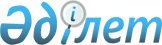 О внесении изменений в решение районного маслихата от 24 декабря 2010 года N 29-1 "О бюджете района на 2011-2013 годы"
					
			Утративший силу
			
			
		
					Решение маслихата района Магжана Жумабаева Северо-Казахстанской области от 4 августа 2011 года N 34-1. Зарегистрировано Департаментом юстиции Северо-Казахстанской области 31 августа 2011 года N 13-9-138. Утратило силу - решением маслихата района имени Магжана Жумабаева Северо-Казахстанской области от 22 декабря 2011 года N 39-4

      Сноска. Утратило силу - решением маслихата района имени Магжана Жумабаева Северо-Казахстанской области от 22.12.2011 N 39-4      В соответствии с пунктами 1 и 4 статьи 106 Бюджетного Кодекса Республики Казахстан от 4 декабря 2008 года № 95-IV, подпунктом 1) пункта 1 статьи 6 Закона Республики Казахстан от 23 января 2001 года № 148-II «О местном государственном управлении и самоуправлении в Республике Казахстан», районный маслихат РЕШИЛ:



      1. Внести в решение районного маслихата «О бюджете района на 2011-2013 годы от 24 декабря 2010 года № 29-1 (зарегистрировано в Реестре государственной регистрации нормативных правовых актов от 25 января 2011 года за № 13-9-128, опубликовано в районных газетах «Вести» № 7 от 18 февраля 2011 года, «Мағжан Жұлдызы» № 7 от 18 февраля 2011 года), следующие изменения:

      в пункте 1:

      подпункт 1) изложить в новой редакции:

      «1) доходы – 2 819 138,0 тысяч тенге, в том числе по:

      налоговым поступления - 322 396,0 тысяч тенге;

      неналоговым поступлениям - 4 235,0 тысяч тенге;.

      поступлениям от продажи основного капитала-19 000,0 тысяч тенге;

      поступление трансфертов - 2 473 507,0 тысяч тенге;

      поступления займов - 34 717,0 тысяч тенге»;

      подпункт 2) изложить в следующей редакции:

      « 2) затраты - 2 897 665,4 тысяч тенге»;

      пункт 7 изложить в следующей редакции:

      «7. Учесть, что в бюджете района предусмотрены поступления трансфертов из областного бюджета на 2011 год в сумме 60 263,0 тысячи тенге»;

      приложения 1, 5, 7, 8 к указанному решению изложить в новой редакции согласно приложениям 1, 2, 3, 4 к настоящему решению (прилагаются).



      2. Настоящее решение вступает в действие с 1 января 2011 года.      Председатель сессии                        Секретарь маслихата

      В. Якушев                                  В. Гюнтнер      «Согласовано»

      Начальник отдела экономики и 

      финансов района                            Омарова М.И.

Приложение № 1

к решению районного маслихата

от 4 августа 2011 года № 34-1Приложение № 1

к решению районного маслихата

от 24 декабря 2010 года № 29-1 Бюджет района Магжана Жумабаева на 2011 год

Приложение № 2

к решению районного маслихата

от 4 августа 2011 года № 34-1Приложение № 5

к решению районного маслихата

от 24 декабря 2010 года № 29-1 Перечень бюджетных программ развития района на 2011год с разделением на бюджетные программы, направленные на реализацию бюджетных инвестиционных проектов (программ) и формирование или увеличение уставного капитала юридических лиц

Приложение № 3

к решению районного маслихата

от 4 августа 2011 года № 34-1Приложение № 7

к решению районного маслихата

от 24 декабря 2010 года № 29-1 Перечень бюджетных программ областных трансфертов района на 2011 год

Приложение № 4

к решению районного маслихата

от 4 августа 2011 года № 34-1Приложение № 8

к решению районного маслихата

от 24 декабря 2010 года № 29-1 Бюджетные программы сельских округов района Магжана Жумабаева на 2011 годпродолжение таблицыпродолжение таблицыпродолжение таблицы
					© 2012. РГП на ПХВ «Институт законодательства и правовой информации Республики Казахстан» Министерства юстиции Республики Казахстан
				КатегорияКатегорияКатегорияКатегория2011 год

Сумма

тысяч тенгеКлассКлассКласс2011 год

Сумма

тысяч тенгеПодклассПодкласс2011 год

Сумма

тысяч тенгеНаименование2011 год

Сумма

тысяч тенге1) Доходы2 819 138,01Hалоговые поступления322 396,01Подоходный налог5 575,02Индивидуальный подоходный налог5 575,03Социальный налог153 677,01Социальный налог153 677,04Налоги на собственность137 284,01Налоги на имущество70 460,03Земельный налог13 407,04Налог на транспортные средства34 717,05Единый земельный налог18 700,05Внутренние налоги на товары работы и услуги 23 451,02Акцизы2 690,03Поступления за использование природных и других ресурсов15 420,04Сборы за ведение предпринимательской и профессиональной деятельности5 296,05Налог на игорный бизнес45,08Обязательные платежи, взимаемые за совершение юридически значимых действий и (или) выдачу документов уполномоченными на то государственными органами или должностными лицами2 409,01Государственная пошлина2 409,02Неналоговые поступления 4 235,01Доходы от государственной собственности700,05Доходы от аренды имущества, находящегося в государственной собственности700,06Прочие неналоговые поступления3 535,01Прочие неналоговые поступления3 535,03Поступления от продажи основного капитала19 000,01Продажа государственного имущества, закрепленного за государственными учреждениями3 000,01Продажа государственного имущества, закрепленного за государственными учреждениями3 000,03Продажа земли и нематериальных активов16 000,01Продажа земли16 000,04Поступления трансфертов2 473 507,02Трансферты из вышестоящих органов государственного управления2 473 507,02Целевые трансферты из областного бюджета2 473 507,0Функциональная группаФункциональная группаФункциональная группаФункциональная группа2011АдминистраторАдминистраторАдминистратор2011ПрограммаПрограмма2011Наименование2011123АВ2) Затраты2897665,41Государственные услуги общего характера263 379,5112Аппарат маслихата района (города областного значения)12 860,0001Услуги по обеспечению деятельности маслихата района (города областного значения)12 688,0003Капитальные расходы государственных органов172,0122Аппарат акима района (города областного значения)48 735,0001Услуги по обеспечению деятельности акима района (города областного значения)47 468,0003Капитальные расходы государственных органов1 267,0123Аппарат акима района в городе, города районного значения, поселка, аула (села), аульного (сельского) округа183 049,5001Услуги по обеспечению деятельности акима района в городе, города районного значения, поселка, аула (села), аульного (сельского) округа182 027,8022Капитальные расходы государственных органов1 021,7459Отдел экономики и финансов района (города областного значения)18 735,0001Услуги по реализации государственной политики в области формирования и развития экономической политики государственного планирования, исполнения бюджета и управления коммунальной собственностью района (города областного значения)16 346,0003Проведение оценки имущества в целях налогообложения1 120,0004Организация работы по выдаче разовых талонов и обеспечение полноты сбора сумм от реализации разовых талонов763,0011Учет, хранение, оценка и реализация имущества, поступившего в коммунальную собственность460,0015Капитальные расходы государственных органов46,02Оборона5 580,0122Аппарат акима района (города областного значения)5 580,0005Мероприятия в рамках исполнения всеобщей воинской обязанности4 580,0006Предупреждение и ликвидация чрезвычайных ситуаций масштаба района (города областного значения)500,0007Мероприятия по профилактике и тушению степных пожаров районного (городского) масштаба, а также пожаров в населенных пунктах, в которых не созданы органы государственной противопожарной службы500,03Общественный порядок, безопасность, правовая, судебная, уголовно-исполнительная деятельность2 165,0458Отдел жилищно-коммунального хозяйства, пассажирского транспорта и автомобильных дорог района (города областного значения)2 165,0021Обеспечение безопасности дорожного движения в населенных пунктах2 165,04Образование1 859 359,0464Отдел образования района (города областного значения)1 859 359,0001Услуги по реализации государственной политики на местном уровне в области образования7 140,0003Общеобразовательное обучение1 694 616,0004Информатизация системы образования в государственных учреждениях образования района (города областного значения)5 375,0005Приобретение и доставка учебников, учебно-методических комплексов для государственных учреждений образования района (города областного значения)4 743,0006Дополнительное образование для детей10 379,0009Обеспечение деятельности организаций дошкольного воспитания и обучения95 686,0018Организация профессионального обучения9 634,0015Ежемесячная выплата денежных стредств опекунам (попечителям) на содержание ребенка сироты (детей-сирот) и ребенка (детей), оставшегося без попечения родителей11 189,0020Обеспечение оборудованием, программным обеспечением детей-инвалидов, обучающихся на дому7 493,0021Увеличение размера доплаты за квалификационную категорию учителям школ и воспитателям дошкольных организаций образования13 104,06Социальная помощь и социальное обеспечение151 587,0451Отдел занятости и социальных программ района (города областного значения)151 587,0001Услуги по реализации государственной политики на местном уровне в области обеспечения занятости и реализации социальных программ для населения18 074,0002Программа занятости20 552,0004Оказание социальной помощи на приобретение топлива специалистам здравоохранения, образования, социального обеспечения, культуры и спорта в сельской местности в соответствии с законодательством Республики Казахстан.1 200,0005Государственная адресная социальная помощь15 000,0007Социальная помощь отдельным категориям нуждающихся граждан по решениям местных представительных органов22 172,0010Материальное обеспечение детей-инвалидов, воспитывающихся и обучающихся на дому513,0011Оплата услуг по зачислению, выплате и доставке пособий и других социальных выплат759,0014Оказание социальной помощи нуждающимся гражданам на дому32 170,0016Государственные пособия на детей до 18 лет26 222,0017Обеспечение нуждающихся инвалидов обязательными гигиеническими средствами и предоставление услуг специалистами жестового языка, индивидуальными помощниками в соответствии с индивидуальной программой реабилитации инвалида 5 729,0021Капитальные расходы государственных органов1 100,0023Обеспечение деятельности центров занятости8 096,07Жилищно-коммунальное хозяйство132 234,1123Аппарат акима района в городе, города районного значения, поселка, аула (села), аульного (сельского) округа22 982,1008Освещение улиц населенных пунктов12 060,1009Обеспечение санитарии населенных пунктов4 750,0010Содержание мест захоронений и погребение безродных538,0011Благоустройство и озеленение населенных пунктов5 634,0467Отдел строительства района (города областного значения)109 137,0003Строительство и (или) приобретение жилья государственного жилищного фонда7 000,0006Развитие системы водоснабжения23 090,0007Развитие благоустройства городов и населенных пунктов13 047,0019Строительство жилья50 780,0022Развитие инженерно-коммуникационной инфраструктуры в рамках программы занятости 202015 220,0458Отдел жилищно-коммунального хозяйства, пассажирского транспорта и автомобильных дорог района (города областного значения)115,0003Организация сохранения государственного жилищного фонда19,0012Функционирование системы водоснабжения и водоотведения96,08Культура, спорт, туризм и информационное пространство108 513,8123Аппарат акима района в городе, города районного значения, поселка, аула (села), аульного (сельского) округа52 023,4006Поддержка культурно-досуговой работы на местном уровне52 023,4457Отдел культуры, развития языков, физической культуры и спорта района (города областного значения)32 786,4001Услуги по реализации государственной политики на местном уровне в области культуры, развития языков, физической культуры и спорта6 165,4003Поддержка культурно-досуговой работы12 843,0006Функционирование районных (городских) библиотек12 278,0007Развитие государственного языка и других языков народа Казахстана550,0014Капитальные расходы государственных органов950,0456Отдел внутренней политики района (города областного значения)18 492,0001Услуги по реализации государственной политики на местном уровне области информации, укрепления государственности и формирования социального оптимизма граждан6 281,0002Услуги по проведению государственной информационной политики через газеты и журналы12 211,0457Отдел культуры, развития языков, физической культуры и спорта района (города областного значения)5 212,0009Проведение спортивных соревнований на районном (города областного значения) уровне1 499,0010Подготовка и участие членов сборных команд района (города областного значения) по различным видам спорта на областных спортивных соревнованиях3 713,010Сельское, водное, лесное, рыбное хозяйство, особо охраняемые природные территории, охрана окружающей среды и животного мира, земельные отношения302 562,0474Отдел сельского хозяйства и ветеринарии района (города областного значения)18 507,0001Услуги по реализации государственной политики на местном уровне в сфере сельского хозяйства и ветеринарии12 766,0007Организация отлова и уничтожения бродячих собак и кошек600,0099Реализация мер социальной поддержки специалистов социальной сферы сельских населенных пунктов за счет целевых трансфертов их республиканского бюджета5 141,0463Отдел земельных отношений района (города областного значения)8 537,0001Услуги по реализации государственной политики в области регулирования земельных отношений на территории района (города областного значения)8 514,0007Капитальные расходы государственных органов23,0474Отдел сельского хозяйства и ветеринарии района (города областного значения)15 134,0013Проведение противоэпизоотических мероприятий15 134,0467Отдел строительства района (города областного значения)258 554,0012Развитие объектов водного хозяйства258 554,0463Отдел земельных отношений района (города областного значения)1 830,0003Земельно-хозяйственное устройство населенных пунктов1 830,011Промышленность, архитектурная, градостроительная и строительная деятельность5 651,0467Отдел строительства района (города областного значения)5 651,0001Услуги о реализации государственной политики на местном уровне в области строительства5 542,7017Капитальные расходы государственных органов108,312Транспорт и коммуникации17 490,0123Аппарат акима района в городе, города районного значения, поселка, аула (села), аульного (сельского) округа8 000,0013Обеспечение функционирования автомобильных дорог в городах районного значения, поселках, аулах (селах), аульных (сельских) округах8 000,0458Отдел жилищно-коммунального хозяйства, пассажирского транспорта и автомобильных дорог района (города областного значения)9 490,0023Обеспечение функционирования автомобильных дорог9 490,013Прочие25 141,0469Отдел предпринимательства района (города областного значения)5 585,0001Услуги по реализации государственной политики на местном уровне в области развития предпринимательства и промышленности5 547,0004Капитальные расходы государственных органов38,0451Отдел занятости и социальных программ района (города областного значения)11 700,0022Поддержка частного предпринимательства в рамках программы "Дорожная карта бизнеса - 2020"11 700,0458Отдел жилищно-коммунального хозяйства, пассажирского транспорта и автомобильных дорог района (города областного значения)6 356,0001Услуги по реализации государственной политики на местном уровне в области жилищно-коммунального хозяйства, пассажирского транспорта и автомобильных дорог6 159,0013Капитальные расходы государственных органов197,0459Отдел экономики и финансов района (города областного значения)1 500,0012Резерв местного исполнительного органа района (города областного значения)1 500,015Трансферты24 003,0459Отдел экономики и финансов района (города областного значения)24 003,0006Возврат неиспользованных (недоиспользованных) целевых трансфертов24 003,03) Чистое бюджетное кредитование39 518,1бюджетные кредиты40 051,1функциональная группафункциональная группафункциональная группафункциональная группасумма тыс.тенгеадминистраторадминистраторадминистраторсумма тыс.тенгепрограммапрограммасумма тыс.тенгеНаименованиесумма тыс.тенге10Сельское, водное, лесное, рыбное хозяйство, особо охраняемые природные территории, охрана окружающей среды и животного мира, земельные отношения40 051,1474Отдел сельского хозяйства и ветеринарии района (города областного значения)40 051,1009Бюджетные кредиты для реализации мер социальной поддержки специалистов социальной сферы сельских населенных пунктов40 051,1погашение бюджетных кредитов533,0категориякатегориякатегориякатегориясумма тыс.тенгекласскласскласссумма тыс.тенгеподклассподкласссумма тыс.тенгеНаименованиесумма тыс.тенге5Погашение бюджетных кредитов533,001Погашение бюджетных кредитов533,01Погашение бюджетных кредитов, выданных из государственного бюджета533,04) Сальдо по операциям с финансовыми активами0приобретение финансовых активов0поступления от продажи финансовых активов государства05) Дефицит (Профицит) бюджета-118 045,56) Финансирование дефицита (использование профицита) бюджета118 045,5Поступление займов83 717,0категориякатегориякатегориякатегориясумма тыс.тенгекласскласскласссумма тыс.тенгеподклассподкласссумма тыс.тенгенаименованиесумма тыс.тенге7Поступление займов83 717,001Внутренние государственные займы83 717,02Договора займа83 717,0погашение займов533,0функциональная группафункциональная группафункциональная группафункциональная группасумма тыс.тенгеадминистраторадминистраторадминистраторсумма тыс.тенгепрограммапрограммасумма тыс.тенгенаименованиесумма тыс.тенге16Погашение займов533,0459Отдел экономики и финансов района (города областного значения)533,0005Погашение долга местного исполнительного органа перед вышестоящим бюджетом533,0811используемые остатки бюджетных средств34 861,5Функциональная группаФункциональная группаФункциональная группаФункциональная группаСумма тыс.тенгеАдминистраторАдминистраторАдминистраторСумма тыс.тенгеПрограммаПрограммаСумма тыс.тенгенаименованиеСумма тыс.тенге123АВ2) Затраты407 742,17Жилищно-коммунальное хозяйство109 137,0467Отдел строительства района (города областного значения)109 137,03Строительство и (или) приобретение государственного коммунального жилищного фонда7 000,06Развитие системы водоснабжения23 090,07Развитие благоустройства городов и населенных пунктов13 047,019Строительство жилья50 780,022Развитие инженерно-коммуникационной инфраструктуры в рамках Программы занятости 202015 220,010Сельское, водное, лесное, рыбное хозяйство, особо охраняемые природные территории, охрана окружающей среды и животного мира, земельные отношения298 605,1467Отдел строительства района (города областного значения)258 554,012Развитие системы водоснабжения258 554,0474Отдел сельского хозяйства и ветеринарии района (города областного значения)40051,19Бюджетные кредиты для реализации мер социальной поддержки специалистов социальной сферы сельских населенных пунктов40051,1Функциональная группаФункциональная группаФункциональная группаФункциональная группаСумма тыс.тенгеАдминистраторАдминистраторАдминистраторСумма тыс.тенгеПрограммаПрограммаСумма тыс.тенгеНаименованиеСумма тыс.тенге123АВ2) Затраты60 263,01Государственные услуги общего характера981,0122Аппарат акима района (города областного значения)905,01Услуги по обеспечению деятельности акима района (города областного значения)708,03Капитальные расходы государственных органов197,0123Аппарат акима района в городе, города районного значения, поселка, аула (села), аульного (сельского) округа28,01Услуги по обеспечению деятельности акима района в городе, города районного значения, поселка, аула (села), аульного (сельского) округа28,0459Отдел экономики и финансов района (города областного значения)48,01Услуги по реализации государственной политики в области формирования и развития экономической политики государственного планирования, исполнения бюджета и управления коммунальной собственностью района (города областного значения)48,04Образование42 520,0464Отдел образования района (города областного значения)42 520,03Общеобразовательное обучение11 701,06Дополнительное образование для детей 4 000,09Обеспечение деятельности организаций дошкольного воспитания и обучения26 766,018Организация профессионального обучения.53,06Социальная помощь и социальное обеспечение16 516,0451Отдел занятости и социальных программ района (города областного значения)16 516,01Услуги по реализации государственной политики на местном уровне в области обеспечения занятости и реализации социальных программ для населения65,07Социальная помощь отдельным категориям нуждающихся граждан по решениям местных представительных органов16 451,08Культура, спорт, туризм и информационное пространство246,0123Аппарат акима района в городе, города районного значения, поселка, аула (села), аульного (сельского) округа110,06Поддержка культурно-досуговой работы на местном уровне110,0457Отдел культуры, развития языков, физической культуры и спорта района (города областного значения)136,03Поддержка культурно-досуговой работы136,0Функциональная группаФункциональная группаФункциональная группаФункциональная группаВсегоАдминистратор бюджетных программАдминистратор бюджетных программАдминистратор бюджетных программВсегоПрограммаПрограммаВсегоНаименованиеВсегоРасходы266055,001Государственные услуги общего характера183049,5123Аппарат акима района в городе, города районного значения, поселка, аула (села), аульного (сельского) округа183049,5001Услуги по обеспечению деятельности акима района в городе, города районного значения, поселка, аула (села), аульного (сельского) округа182027,8022Капитальные расходы государственных органов1021,707Жилищно-коммунальное хозяйство22982,1123Аппарат акима района в городе, города районного значения, поселка, аула (села), аульного (сельского) округа22982,1008Освещение улиц населенных пунктов12060,1009Обеспечение санитарии населенных пунктов4750,0010Содержание мест захоронений и погребение безродных538,0011Благоустройство и озеленение населенных пунктов5634,008Культура, спорт, туризм и информационное пространство52023,4123Аппарат акима района в городе, города районного значения, поселка, аула (села), аульного (сельского) округа52023,4006Поддержка культурно-досуговой работы на местном уровне52023,412Транспорт и коммуникации8000,0123Аппарат акима района в городе, города районного значения, поселка, аула (села), аульного (сельского) округа8000,0013Обеспечение функционирования автомобильных дорог в городах районного значения, поселках, аулах (селах), аульных(сельских) округах8000,0в том числев том числев том числев том числев том числев том числев том числев том числеАван

гард

скийАлексан

дров

скийБасто

мар

скийВозвы

шенскийГаврин

скийЗолото

нив

скийКара

гандин

скийКарагугин

ский7501,07946,07286,025384,08480,07669,07456,09233,06190,07202,07286,09685,07830,16046,06853,06472,06190,07202,07286,09685,07830,16046,06853,06472,06190,07202,07286,09475,07820,16046,06805,06472,00,00,00,0210,010,00,048,00,00,00,00,01520,00,00,00,0500,00,00,00,01520,00,00,00,0500,00,00,00,01220,00,00,00,00,00,00,00,00,00,00,00,0400,00,00,00,00,00,00,00,00,00,00,00,0300,00,00,00,0100,01311,0744,00,014179,0649,91623,0603,02261,01311,0744,00,014179,0649,91623,0603,02261,01311,0744,00,014179,0649,91623,0603,02261,00,00,00,00,00,00,00,00,00,00,00,00,00,00,00,00,00,00,00,00,00,00,00,00,0Коню

хов

скийЛебя

жин

скийМайба

лык

скийМолодеж

ныйМолодо

гвар

дей

скийНадеж

дин

скийОктя

брь

скийПиса

рескийПолудин

ский8243,07658,07950,014257,07867,08964,08444,08549,012079,07637,06494,06886,07604,06759,07025,07317,07165,57766,07637,06494,06886,07604,06759,07025,07317,07165,57766,07637,06479,06749,07604,06697,07025,07259,07157,87589,00,015,0137,00,062,00,058,07,7177,00,00,00,0632,0500,00,00,00,00,00,00,00,0632,0500,00,00,00,00,00,00,00,00,00,00,00,00,00,00,00,00,00,00,00,00,00,00,00,00,00,00,00,00,00,00,00,00,00,00,0632,0500,00,00,00,00,0606,01164,01064,06021,0608,01939,01127,01383,54313,0606,01164,01064,06021,0608,01939,01127,01383,54313,0606,01164,01064,06021,0608,01939,01127,01383,54313,00,00,00,00,00,00,00,00,00,00,00,00,00,00,00,00,00,00,00,00,00,00,00,00,00,00,00,0Проле

тар

скийСовет

скийТама

нов

скийУзун

коль

скийУспен

скийФурма

новскийЧистов

скийБулаев

ский г.о7601,08820,07105,08181,09701,010426,06893,042362,07032,07766,05639,07220,07930,06235,06119,012890,97032,07766,05639,07220,07930,06235,06119,012890,97032,07766,05639,07220,07930,06235,06119,012593,90,00,00,00,00,00,00,0297,00,00,00,00,00,00,00,019830,10,00,00,00,00,00,00,019830,10,00,00,00,00,00,00,010840,10,00,00,00,00,00,00,04350,00,00,00,00,00,00,00,0538,00,00,00,00,00,00,00,04102,0569,01054,01466,0961,01771,04191,0774,01641,0569,01054,01466,0961,01771,04191,0774,01641,0569,01054,01466,0961,01771,04191,0774,01641,00,00,00,00,00,00,00,08000,00,00,00,00,00,00,00,08000,00,00,00,00,00,00,00,08000,0